SOL·LICITUD DE SUBVENCIÓ DESTINADES A FAMÍLIES CONSISTENT EN UN AJUT ECONÒMIC DE LES DESPESES DERIVADES DE LA INSCRIPCIÓ DELS NINS I NINES A ACTIVITATS ESPORTIVES I DE TEMPS LLEURE D’ESTIU EN L’ANY 2020 EN MALLORCAAixí mateix, DECLAR, baix la meva responsabilitat, que el cost d’aquesta activitat lúdico esportiva és de ___________________________________________________________________________________________________€ mensuals per nin/ninaAixí mateix, DECLAR, baix la meva responsabilitat, que per dur a terme aquesta activitat ☐ No he rebut ni sol·licitat cap altre tipus d’ajuda o subvenció pel mateix concepte.☐ He rebut o sol·licitat a l’entitat__________________________________________________________________________________________   un asubvenció de ___________________________ € pel mateix concepte.☐ DENEG  expressament el consentiment perquè l´òrgan instructor demani els certificats d´estar al corrent de les obligacions tributàries i amb la Seguretat Social. En el cas que es marqui aquesta casella o declaració,   s’ ha de presentar els certificats abans esmentats en el moment que es requereixi per l´òrgan instructor._____________________, a __________________ de 2020Nom i signaturaDADES DE LA PERSONA SOL·LICITANTDADES DE LA PERSONA SOL·LICITANTDADES DE LA PERSONA SOL·LICITANTDADES DE LA PERSONA SOL·LICITANTNom i llinatges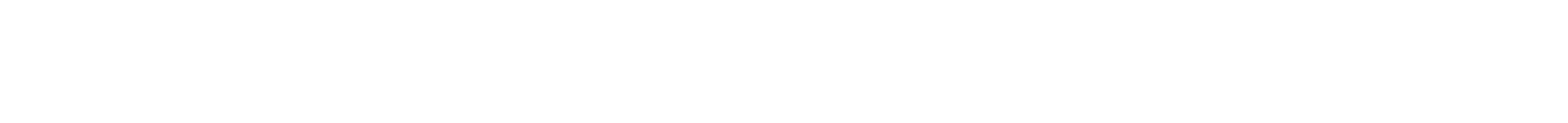 DNIAdreça C.PAdreça electrònica    per notificacionsPoblacióTelèfonSOL·LICIT SUBVENCIÓ PER LA INSCRIPCIÓ DEL MEU FILL/FILLA O MENOR AL MEU CÀRRECSOL·LICIT SUBVENCIÓ PER LA INSCRIPCIÓ DEL MEU FILL/FILLA O MENOR AL MEU CÀRRECSOL·LICIT SUBVENCIÓ PER LA INSCRIPCIÓ DEL MEU FILL/FILLA O MENOR AL MEU CÀRREC  Nom i llinatgesData de naixementDNI (si disposa)Activitat :Activitat :Activitat :  ☐  quinzenal  Quinzena:___________________________     ☐  mensual   Mesos:____________________ ___________  ☐  quinzenal  Quinzena:___________________________     ☐  mensual   Mesos:____________________ ___________  ☐  quinzenal  Quinzena:___________________________     ☐  mensual   Mesos:____________________ ___________SOL·LICIT SUBVENCIÓ PER LA INSCRIPCIÓ DEL MEU FILL/FILLA O MENOR AL MEU CÀRRECSOL·LICIT SUBVENCIÓ PER LA INSCRIPCIÓ DEL MEU FILL/FILLA O MENOR AL MEU CÀRRECSOL·LICIT SUBVENCIÓ PER LA INSCRIPCIÓ DEL MEU FILL/FILLA O MENOR AL MEU CÀRREC  Nom i llinatgesData de naixementDNI (si disposa)Activitat :Activitat :Activitat :  ☐  quinzenal  Quinzena:___________________________     ☐  mensual   Mesos:____________________ ___________  ☐  quinzenal  Quinzena:___________________________     ☐  mensual   Mesos:____________________ ___________  ☐  quinzenal  Quinzena:___________________________     ☐  mensual   Mesos:____________________ ___________SOL·LICIT SUBVENCIÓ PER LA INSCRIPCIÓ DEL MEU FILL/FILLA O MENOR AL MEU CÀRRECSOL·LICIT SUBVENCIÓ PER LA INSCRIPCIÓ DEL MEU FILL/FILLA O MENOR AL MEU CÀRRECSOL·LICIT SUBVENCIÓ PER LA INSCRIPCIÓ DEL MEU FILL/FILLA O MENOR AL MEU CÀRREC  Nom i llinatgesData de naixementDNI (si disposa)Activitat :Activitat :Activitat :  ☐  quinzenal  Quinzena:___________________________     ☐  mensual   Mesos:____________________ ___________  ☐  quinzenal  Quinzena:___________________________     ☐  mensual   Mesos:____________________ ___________  ☐  quinzenal  Quinzena:___________________________     ☐  mensual   Mesos:____________________ ___________DECLARACIONS (Marcau amb una creu en cas afirmatiu)  ☐ DECLAR que no incorre en cap de les prohibicions que es recullen en l´art. 8 de l'Ordenança de Subvencions del Consell de Mallorca. ☐ DECLAR que em trob al corrent de les seves obligacions tributàries amb l'AEAT ☐ DECLAR que em trob al corrent de les seves obligacions tributàries amb la TGSS  ☐DECLAR em trob al corrent de les seves obligacions  econòmiques amb el Consell de Mallorca i els seus organismes autònoms dependents i amb l’entitat col·laboradora ☐ DECLAR que no som deutor/a per resolució de procedència de reintegrament al qual fa referència l'article 48.4 l'OGS.Juntament amb el document de sol·licitud s´adjunta la documentació següent:  ☐ Fotocòpia DNI del sol·licitant  ☐ Fotocòpia del Llibre de família   ☐ Certificats d’empadronament   ☐ Documentació acreditativa que el sol·licitant es troba en situació de vulnerabilitat social i/o econòmica  ☐ Documentació acreditativa que el sol·licitant es troba en situació de desocupació  ☐ Documentació acreditativa que el sol·licitant s’ha vist afectat per un ERTO o cessament total o parcial de l’activitat  ☐ Documentació acreditativa de la inscripció del campus, estada o escola esportiva  ☐ Certificat bancari.